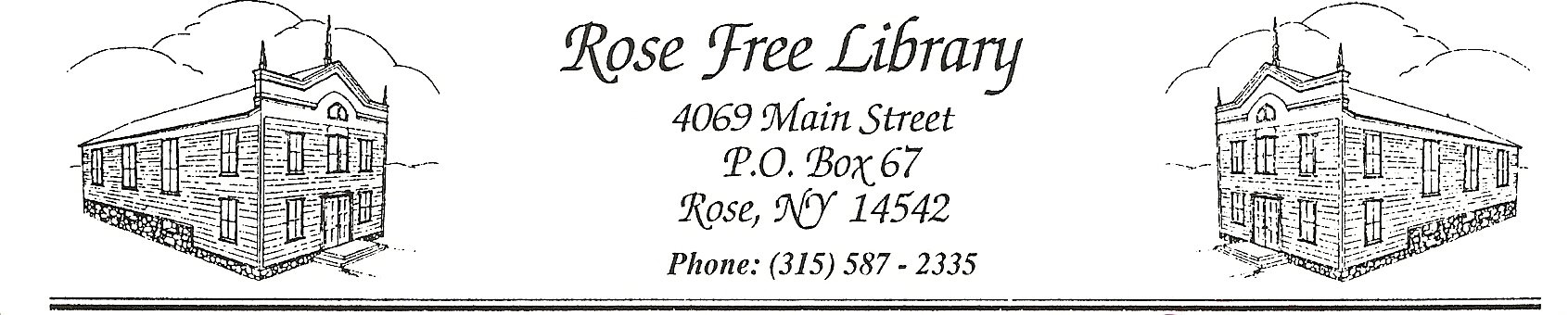 Budget PolicyThe Rose Free Library (“the Library”) operates on a January – December fiscal year. In December of the fiscal year, the Library Director and Board Treasurer shall annually draft a preliminary operating budget for the subsequent year, for discussion and development by the Library’s Board of Trustees. The Board of Trustees will approve the subsequent year’s budget by vote at the regularly scheduled open public meeting in January. The budget will be made available to the public upon request in accordance with the Library’s procedures for Public Access to RFL Records. The Board of Trustees will approve proposed amendments to the current operating budget during regularly scheduled open public meetings. Adopted by the Board of Trustees: 9/14/2020